МИНИСТЕРСТВО ОБРАЗОВАНИЯ И НАУКИ РОССИЙСКОЙ ФЕДЕРАЦИИФЕДЕРАЛЬНОЕ ГОСУДАРСТВЕННОЕ БЮДЖЕТНОЕ ОБРАЗОВАТЕЛЬНОЕ УЧРЕЖДЕНИЕ ВЫСШЕГО ОБРАЗОВАНИЯ
 «ДОНСКОЙ ГОСУДАРСТВЕННЫЙ ТЕХНИЧЕСКИЙ УНИВЕРСИТЕТ»(ДГТУ)П Р О Т О К О Л Регионального творческого конкурса на английском, французском, испанском языках «Европа глазами детей» для учащихся 5-11 классов Факультет «Прикладная лингвистика» кафедра «Мировые языки и культуры»СекцииНоминация «Сочинение» (письменная работа)Члены жюри: Долгопольская И. Б., учитель высшей квалификационной категории МБОУ «Гимназия № 34» - председатель,Присс Е. А., к.ф.н., доцент кафедры «Мировые языки и культуры», Чухно А. А., к.ф.н., доцент кафедры «Мировые языки и культуры»,Крейнина И.Л., учитель высшей квалификационной категории МБОУ «Гимназия № 36",Одинцова Т.Ю., учитель высшей квалификационной категории СУНЦ ЮФУ города Ростова-на-Дону Яценко А.Н. учитель высшей квалификационной категории МАОУ «Гимназия № 52» Павленко Т.И. учитель высшей квалификационной категории МБОУ «Гимназия № 36". Присутствовали: члены жюри – 7 человек, работ 41 штука. ПОВЕСТКА ДНЯ:Проверка работ в номинации: «Сочинение».Подведение итогов конкурса.ПОСТАНОВИЛИ (РЕШИЛИ):Наградить победителя в номинации «Сочинение» дипломом I степени учащегося 11 класса ЧОУ "Гимназия Ор-Авнер Свет знаний" Кесельмана Михаила.Признать учащегося 10 класса СУНЦ ЮФО Габараева Давида призером в номинации «Сочинение» и наградить дипломом II степени.Признать учащегося 8 класса МБОУ «Гимназия №34» Торосян Арена призером в номинации «Сочинение» и наградить дипломом II степени.Признать учащуюся 10 класса МАОУ «Школа №53» Арутюнян Нину призером в номинации «Сочинение» и наградить дипломом II степени.Признать учащуюся 10 класса МБОУ «Гимназия №36» Елистратову Дарью призером в номинации «Сочинение» и наградить дипломом III степени.Признать учащуюся 10 класса МБОУ «Гимназия №36» Кучеря Марину призером в номинации «Сочинение» и наградить дипломом III степени.Признать учащуюся 8 класса ЧОУ Международная школа «Алла Прима» Плешанову Валентину призером в номинации «Сочинение» и наградить дипломом III степени.Отметить сочинения следующих учащихся:-  Никитиной Екатерины учащейся 9-го класса МБОУ «Школа 106» (английский язык), - Милоградской Виолетты, учащейся 10-го класса МБОУ «Гимназия 34» (английский язык) и наградить дипломами «Симпатия жюри» за творчество и неординарность в реализации представленной работы. Утвердить список победителей и призёров:Члены жюри:1. Долгопольская И.Б.Чухно А.А.Присс Е.А.Крейнина И.Л.Одинцова Т.Ю.Яценко А.Н.Павленко Т.И.Секретарь/ учитель высшей квалификационной категории МБОУ «Гимназия №36»/ Крейнина И.Л...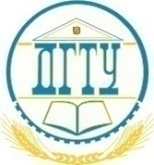            от «05» февраля 2022 г.г. Ростов-на-Дону №РезультатФИУчебное заведениеНоминация1диплом I степениКесельман МихаилЧОУ "Гимназия  Ор -Авнер Свет знаний" 11 класс
(английский язык)«Сочинение»2диплом II степени Габараев ДавидСУНЦ ЮФО 10 класс(английский язык)«Сочинение»3диплом II степениТоросян АренМБОУ «Гимназия №34» 8 класс(английский язык)«Сочинение»4диплом II степениАрутюнян НинаМАОУ «Школа №53»  10 класс
(немецкий язык) «Сочинение»5диплом III степениЕлистратова ДарьяМБОУ «Гимназия №36» 10 класс(английский язык)«Сочинение»6диплом III степени Кучеря Марины МБОУ «Гимназия №36» 10 класс(английский язык)«Сочинение»7диплом III степениПлешанова ВалентинаЧОУ Международная школа «Алла Прима»  8 класс
(испанский язык)«Сочинение»